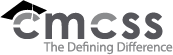 Parents and Guardians,The Clarksville-Montgomery County School System is committed to ensuring our students are college and career ready.  As teachers continue to increase opportunities for student learning that blends traditional instruction with technology enhanced activities, it is imperative that students understand internet safety and appropriate use of the provided technology. In conjunction with the Children’s Internet Protection Act and the Protecting Children in the 21st Century Act, CMCSS:1. Has adopted internet safety policies that include monitoring the online activities of minors (INS-A046), 2. Will provide for educating minors about appropriate online behavior, including interacting with individuals on social networking websites and in chat rooms, as well as cyberbullying awareness and response.CMCSS has chosen to utilize the NetSmartz Internet Safety curriculum, which has been nationally recognized for excellence. Topics covered through the NetSmartz curriculum include strategies for avoiding potential risks and inappropriate content online, appropriate use of social media, the protection of personal information, and the awareness, prevention, and response to cyberbullying. In addition to the NetSmartz topics, students will review the CMCSS Acceptable and Responsible Use Policy (TCH-AOO4). To view the topics covered by the curriculum and additional information, please visit: http://bit.ly/InternetSafetyCMCSSparents or the cmcss.net website and click Internet Safety on the parent tab.Internet Safety instruction will begin at WCHS on September 23, 2019. If you have questions about the curriculum or its use, please contact your students’ counselor for additional information and options. I also encourage you to check out the resources available to you on the CMCSS website. There is a tab regarding Internet Safety that will provide you more information and knowledge for you to support your student.Sincerely,Matthew Slight, Principal